China’s comments on the structure, work program and meeting arrangement of GRVATo optimize the current structure of GRVATFs and IWGs under GRVA are generally originated from the former GRRF and ITS/AD IWG, which have some gaps and overlaps in between. GRVA is advised to elucidate relationships among IWGs, TFs and SGs, clarify scopes of every sub-structures, and optimize its current structure to improve operational efficiency.At request of GRVA, Contracting Parties and other organizations have been submitting comments on the Program of Work. It is anticipated that a large number of topics or tasks will be within the scope of GRVA. To ensure the equal and harmonious participations of CPs, GRVA is advised to consider the existing and newly proposed items as a whole and readjust the structures, responsibilities and assignments of IWGs, TFs and SGs.Current structure：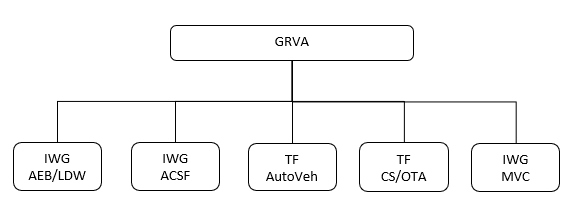 To clarify classifications and priorities of Program of work In order to construct a proper structure of GRVA, it is advised to firstly classify all existing and newly proposed items and topics into different categories. A good classification should include all the existing topics and have sufficient compatibility for new ones in the future. A recommended classification is shown below:I:    Perception and warningThe perception, decision making and warning functions can be evaluated together by warning performance.II:   Longitude and latitude controlThe perception, decision making, warning and control functions can be evaluated together by control performance.III:  HMIHuman Machine Interface.IV:  SimulationThe result of simulation should be also adopted by type approval, and should be independent from physical test such as proving ground test and real word driving test.V:   Proving-ground certification and auditProving-ground certification and real-world drive certification should be considered simultaneously and paralleled.VI:  Real world drive certification and auditProving-ground certification and real-world drive certification should be considered simultaneously and paralleled.VII: CS/OTAIt is an independent topic.VIII: data storage &communicationDeal with the data topic, including its storage and communication.The priority of these items and topics should be determined comprehensively based on several factors, such as urgency degrees, application status, management requirements and potential influences, etc. Items directly related to safety should come as first priority, as well as regulations considered as the basic technology and system of AD. Note on Priority level:   E->Existing itemsH->High PriorityTo improve meeting arrangement of sub-branchesThe experiences from the operation of former TFs as well as its SGs have shown that there are several issues to be addressed by GRVA in the future, including high meeting frequency and short meeting duration. These factors increase more burden and obstacles on some CPs. We hope GRVA can take full consideration of meeting frequency and meeting venue in the future: moderately extend the meeting duration, reduce the frequency of meetings and reasonably select the meeting venue, to encourage more interest parties to join the harmonization work. NumTitleClassificationPriorityComments1Tyre pressure monitoring systemI-Neither ADAS nor AD2Axle load monitoring systemI-Neither ADAS nor AD3Vehicle dangerous condition alerting systemI-Too general4Night VisionI--5Rear crossing alertIHigh PriorityRelevant to safety6Door-open blind spot detectionIHigh PriorityRelevant to safety7Blind spot monitoringIHigh PriorityRelevant to safety8Around view monitorI--9Traffic signal and road sign recognitionI--10Recognition of alcohol vapors in driver's exhaled airI--11Current ACSF tasksIIExisting item-12Adaptive Cruise-ControlIIExisting item-13Automatic Emergency BrakingIIExisting item-14Vehicle parking assitance systemII--15Lane keeping assistance systemIIHigh PriorityRelevant to safety16Transition demandIIIHigh PriorityBasic for AD17Driver availability recognitionIII--18Information to the driverIII--19Simulation/Virtual automated assessmentIVHigh PriorityBasic for AD20Frame work regulation on automated/autonomous vhiclesVExisting item-21Track/Real world driving evaluationVIExisting item-22Cyber securityVIIExisting item-23Software (inc. OTA) updateVIIExisting item-24V2X(Inc. V2V, V2I, V2P)VIII-Too general25MVCVIIIExisting itemWithin the scope of GRVA?26PlatooningVIII--27Vehicle automatic identificationVIII--28Data Storage System for ADVIIIHigh PriorityBasic for AD29High definition mapVIIIHigh PriorityBasic for AD30Intersection traffic perceptionVIII--31Vulnerable road user safety messageVIII-32Autonomous vehicles operating in specific conditions (out of the scope R.E.3 and S.R.1)other--